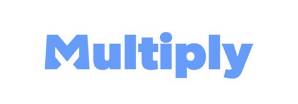 Provider DetailsApplication to deliver provision Multiply is funded through the UK Shared Prosperity Fund and is a national programme to improve adult functional numeracy skills. Multiply supports the Levelling Up mission to ensure that by 2030, the number of people successfully completing high-quality skills training will have significantly increased in every area of the United Kingdom.Multiply will be delivered in 2022/23, 2023/24 and 2024/25, with yr1 commencing formally in September 2022. When completing this application form please refer to the Multiply Investment Prospectus and Technical Guidance: Multiply: funding available to improve adult numeracy skills - GOV.UK (www.gov.uk)In addition to the above guidance please refer to the spreadsheet in relation to the type of activity we would like to see delivered and the target number of participants.Multiply Spreadsheet North East LincolnshireThis form will need to be fully completed and submitted to karen.linton@nelincs.gov.uk by noon, Friday 5th August 2022.Provider name & addressType of OrganisationLead contact nameEmail addressTelephone numberCompany registration number where relevantCharity registration number where relevantTarget Group(s)The broad target group for Multiply is adults (19+) residing in North East Lincolnshire who have not previously attained a GCSE Grade 4/C or higher maths qualification. They can either be working towards a maths GCSE or Functional Skills Qualification, need specific numeracy skills for their work or progression, or just want to brush up on the skills to help them get on in life and work.Specific target groups for Multiply include:People requiring support with debt management EmployedUnemployedPeople looking to upskillParentsPrisoners or recently released from prison on temporary licenceCare leavers Interventions Please note that interventions delivered with Multiply funding need to be additional and differentiated from that which is already fully funded through the Adult Education Budget (AEB) legal entitlement and should not displace that provision.Please provide information on the type of intervention/s you can deliver commencing 2022/23 and covering the 3-year period.  Please refer to the Multiply Investment Prospectus and Technical Guidance: Multiply: funding available to improve adult numeracy skills – GOV.UK (www.gov.uk)Multiply Intervention(see page 7 of the Multiply Investment Prospectus)Short Description of the Multiply provision Related Fund Output Indicators (see page 8 of the Multiply Technical Guidance)Estimated Output 2022-23 incl start date and end dateEstimated Output 2023-24 incl start date and end dateEstimated Output 2024-25 incl start date and end dateExampleWhat Multiply intervention/s are you delivering? e.g., Courses designed to increase confidence with numbers for those needing the first steps towards formal qualificationsWhat is the provision you intend to deliver? Approximately how many guided learning hours will the provision include, where will it be delivered?Referring to the 6 fund output indicators, what output will this provision deliver? e.g., Number of adult numeracy courses in in local area through multiply (state more than one if required).e.g. 30 learnerse.g. 30 learnerse.g. 30 learners123What are the key milestones for the development and implementation of the project/provision?What will be the short and long-term benefits of the project/provision on its beneficiaries and the wider community and how does this fit with any local plans?Please confirm and provide an explanation of how your Multiply provision/project is in addition to and does not duplicate or offset fully funded maths courses delivered through the Adult Education Budget statutory entitlement, or other government funded maths provision. Please provide an explanation of how you will ensure Multiply workforce needs will not be at the detriment of other programmes you are delivering (e.g., under the AEB statutory entitlements)? Please provide an explanation of how you ensure Multiply provision will be available and accessible to diverse cohorts as per Public Sector Equalities Duty (PSED) including those with dyscalculia or other protected characteristics? Please provide an explanation of learner progression routes following development of numeracy skills / achievement of qualification.Please provide examples of your experience delivering this type of provision, providing success data if applicable. LA’s will be responsible for ensuring data on Multiply learners is submitted through the ESFA Individualised Learner Record (ILR).  Compliance with this reporting is an expectation of participation in the multiply programme.  What experience do you have of this type of monitoring and how do you anticipate working with the LA to ensure data is available in a timely manner. (further information on the detail of what is required can be found in Annex A of the Technical Guidance).Annual progress reports will be required at the end of 2022-23 and 2023-24 financial years, this should include learning achieved through delivery, peer to peer support networks and engagement events.  Please outline how you will contribute to these reports?Do you foresee any risks to the delivery of your project/proposal and if so how would you mitigate them?FundingWhilst the fund is split over three years, there will be a review at the end of 2022/23 and 2023/24 financial years with submission of an annual progress report and a revised investment plan for subsequent years of Multiply provision, this will enable us to ensure we have the right provision in place for subsequent years.The £962,714 national allocation has been apportioned over the three years with no facility for rolling over any underspend. The split is as follows with delivery due to start in September 2022:Year 1 Financial year 22/23 - £291,053.14Year 2 Financial year 23/24 – £335,830.55Year 3 Financial year 24/25 – £335,830.55First payment will be paid to the LA in September 2022 for year 1.  In years 2 and 3 first payments will then be received in April. We have used a nominal funding allocation of £800 per learner based on 60 Guided Learning Hours (GLH) on the Multiply programme. This will bring funding in line with similar Maths provision such as AEB (£811 for uplift areas) and the funding model previously used for the Community Renewal Fund. Costing is based on an amount of guided learning hours and providers can bid for that full amount or less if delivering less hours, this makes room for a broader/more varied offer if providers can’t deliver full hours. For example, if a course was 30 hours e.g  confidence building/budget management and requires less hours, this would attract £400, this would therefore increase the volume of participants a provider could deliver to.  A provider could request to increase the amount per learner, if running a course for smaller cohorts.  A provider could request to increase the amount per learner, if running a course for smaller cohorts, where a particular need is demonstrated such as outreach centres, learners with additional support needs.  Intervention as per table aboveFunding sought